TLAČOVÁ  SPRÁVAKošice, 22. december  2014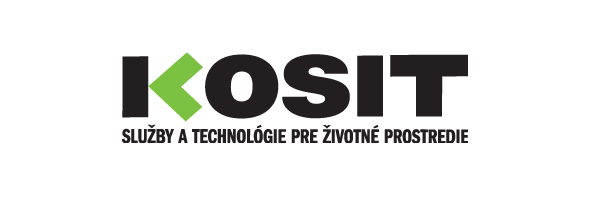 KOSIT neoddychuje - odvoz odpadov aj počas Štedrého dňaSpoločnosť KOSIT a.s. a Mesto Košice informujú občanov mesta Košice, že počas vianočných sviatkov bude zber a odvoz odpadov zabezpečený podľa bežného harmonogramu na celom území mesta.  Prosíme obyvateľov mesta, aby svoje autá neparkovali pred kontajnermi komunálnych odpadov čím by znemožnili prácu našich zamestnancov. Situácia v meste bude monitorovaná aj pojazdnými dispečermi, ktorí nahlásia aktuálny stav v Košiciach. Naše „lietajúce“ odpadové vozidlo bude k dispozícií aj tento rok v prípadoch, keď dôjde k zvýšenému preplneniu kontajnerov počas sviatkov. Prevádzka zberných dvorov /Pri bitúnku 11, Jesenského 4, Popradská ul./ bude počas vianočných sviatkov zmenená nasledovne: Prajeme Vám príjemné prežitie vianočných sviatkov a všetko najlepšie v roku 2015.–––––––––––––––––––––––––––––Koniec tlačovej správy––––––––––––––––––––––––––––Ing. Jana Končeková, Mgr. Roland Bánhegyitelefón: 055 / 72 70 775e-mail: roland@kosit-as.skKOSIT a.s.Rastislavova 98043 46 KošiceDátumDeňPrevádzka24.12.2014stredazatvorené25.12.2014štvrtokzatvorené26.12.2014piatokzatvorené27.12.2014sobotaOtvorené08hod – 15:00hod28.12.2014nedeľazatvorené29.12.2014pondelokOtvorené 09hod – 17:00hod30.12.2014utorokOtvorené 09hod – 17:00hod   31.1.2014stredaOtvorené 09hod – 17:00hod1.1.2015štvrtokzatvorené2.1.2015piatok09hod – 17:00hod3.1.2015sobota08hod – 15:00hod4.1.2015nedeľazatvorené5.1.2015pondelok09hod – 17:00hod6.1.2015utorokzatvorené